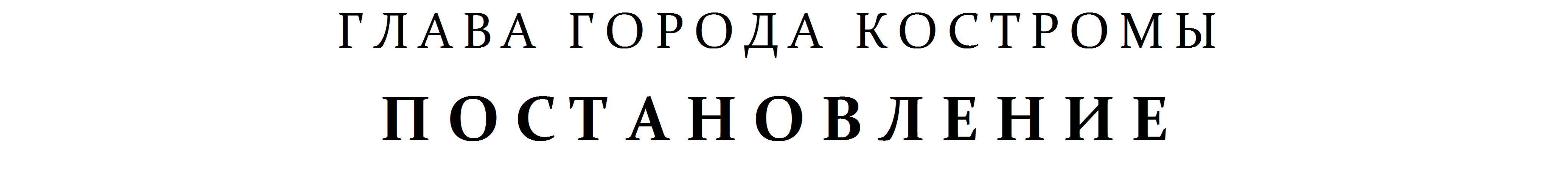 В целях организации работы депутатов Думы города Костромы шестого созыва с избирателями, учитывая обращение депутата Думы города Костромы шестого созыва   Н. В. Васильевой, на основании статьи 22 Регламента Думы города Костромы, руководствуясь статьями 37 и 56 Устава города Костромы,ПОСТАНОВЛЯЮ:	1. Внести в подпункт 2 пункта 1 постановления Главы города Костромы от 13 октября 2015 года № 47 "Об организации приема избирателей депутатами Думы города Костромы шестого созыва" (с изменением, внесенным постановлением Главы города Костромы от 26 октября 2015 года № 51) изменение, изложив строкув следующей редакции:2. Настоящее постановление вступает в силу со дня его официального опубликования.Глава города Костромы 	Ю. В. Журин "___" _________ 2015 года29 октября 2015 года№53О внесении изменения в пункт 1 постановления Главы города Костромы от 13 октября 2015 года № 47 "Об организации приема избирателей депутатами Думы города Костромы шестого созыва""Васильева Наталия Вадимовна6г. Кострома,ул. Ленина, д. 157 (общественный пункт охраны правопорядка)третий вторник месяца с 1600 час. до 1800 час.""Васильева Наталия Вадимовна6г. Кострома,ул. Ленина, д. 157 (общественный пункт охраны правопорядка)третья среда месяца с 1600 час. до 1800 час."